РОССИЯ ФЕДЕРАЦИЯЗЫ                    РОССИЙСКАЯ ФЕДЕРАЦИЯХАКАС РЕСПУБЛИКАЗЫ                    РЕСПУБЛИКА ХАКАСИЯАUБАН ПИЛТIРI АЙМАFЫ                  УСТЬ-АБАКАНСКИЙ РАЙОНРАЙКОВ ААЛ ЧÖБIНIН		                  АДМИНИСТРАЦИЯУСТАF – ПАСТАА                               РАЙКОВСКОГО СЕЛЬСОВЕТАП О С Т А Н О В Л Е Н И Еот  18.03.2020г.     № - 29     паал РайковВ связи с ухудшением эпидемиологической ситуации по новой коронавирусной инфекции, связанной с регистрацией случая заболевания, вызванного новым коронавирусом (COVID-19) в Республике Хакасия, в целях предупреждения дальнейшего распространения новой коронавирусной инфекции на территории Республики и в соответствии с пунктом 6 части 1 статьи 51 Федерального закона от 30.03.1999г. № 52-ФЗ «О санитарно-эпидемиологическом благополучии населения», во исполнение Постановления Главного государственного санитарного врача по Республике Хакасия от 17.03.2020 № 04 «О мероприятиях по предотвращению распространения новой коронавирусной инфекции (COVID-19) на территории Республики Хакасия», администрация  Райковского сельсовета Усть-Абаканского района ПОСТАНОВЛЯЕТ:1. КУК СДК аал Райков, досуговый центр аал Шурышев запретить проведение  театрально-зрелищных, культурно-просветительских, зрелищно-развлекательных, спортивных и других массовых мероприятий с участием 50 и более человек.2.    Рекомендовать гражданам Российской 	Федерации, проживающим и временно находящимся на территории  Райковского сельсовета Усть-абаканского района (далее граждане), воздержаться от поездок за пределы Российской Федерации, а также от посещения театрально-зрелищных, культурно-просветительских, зрелищно-развлекательных, спортивных и других массовых мероприятий.3. Директору МБУ Райковская  СОШ  им.Н.И.Носова(Зубовой О.В.) усилить санитарно-противоэпидемические и профилактические мероприятия, в т.ч:- по организации входного контроля в дошкольных образовательных организациях, общеобразовательных организациях, профессиональных образовательных  организациях с незамедлительным отстранением лиц с признаками инфекционного заболевания (повышенная тепмература тела, кашель и др.). При наличии возможности организовать перевод обучающихся на дистанционные формы обучения;- соблюдать режим текущей дезинфекции химическими дезинфицирующими средствами, разрешенными к применению при вирусных инфекциях, обеззараживания и очистки воздуха с применением  технологий, прошедших оценку соответствия и разрешенных к применению, в том числе ультрафиолетовое облучение и проветривание помещений, гигиенической обработки рук, использования средств защиты органов дыхания (одноразовые медицинские маски).4. Рекомендовать руководителям предприятий, организаций, учреждений, независимо от организационно-правовой формы собственности, осуществляющим деятельность на территории  Райковского сельсовета Усть-Абаканского района:- воздержаться от направления своих работников в служебные загранкомандировки, рекомендовать сотрудникам воздержаться от всех поездок в страны с неблагоприятной обстановкой, связанной с распространением новой  коронавирусной инфекции;- обеспечить контроль температуры тела работников при входе в организацию (предприятие) и в течение рабочего дня (по показаниям) с обязательным отстранением от нахождения на рабочем месте лиц с повышенной температурой  тела и с признаками инфекционного заболевания;-  соблюдать режим текущей дезинфекции химическими дезинфицирующими средствами, разрешенными к применению при вирусных инфекциях, обеззараживания и очистки воздуха с применением  технологий, прошедших оценку соответствия и разрешенных к применению, в том числе ультрафиолетовое облучение и проветривание помещений, гигиенической обработки рук, использования средств защиты органов дыхания (одноразовые медицинские маски);- использовать дистанционные способы проведения собраний, совещаний и других подобных мероприятий, в т.ч. посредством сетей связи общего пользования.5. Юридическим лицам и индивидуальным предпринимателям, осуществляющим деятельность в местах массового скопления людей (культурно-просветительских, зрелищно-развлекательных, спортивных мероприятий, транспортной инфраструктуры) рекомендовать:- соблюдать режим текущей дезинфекции химическими дезинфицирующими средствами, разрешенными к применению при вирусных инфекциях, обеззараживания и очистки воздуха с применением  технологий, прошедших оценку соответствия и разрешенных к применению, в том числе ультрафиолетовое облучение и проветривание помещений, гигиенической обработки рук.6.  ГБУЗ РХ  Усть-Абаканская РБ Райковская участковая больница (Павлов А.В.) обеспечить своевременное и полное информирование населения  о целесообразности и эффективности реализуемых мероприятий, направленных на предупреждение распространения коронавирусной инфекции (COVID-19), соблюдении мер индивидуальной профилактики и необходимости своевременного обращения за медицинской помощью в случае заболевания;- опубликовать настоящее постановление  на сайте администрации Райковского сельсовета.7.  Настоящее постановление вступает в силу с 18.03.2020 года.8. Контроль за исполнением настоящего постановления оставляю за собой.Глава Райковского сельсовета                                             В.Г. Ковальчук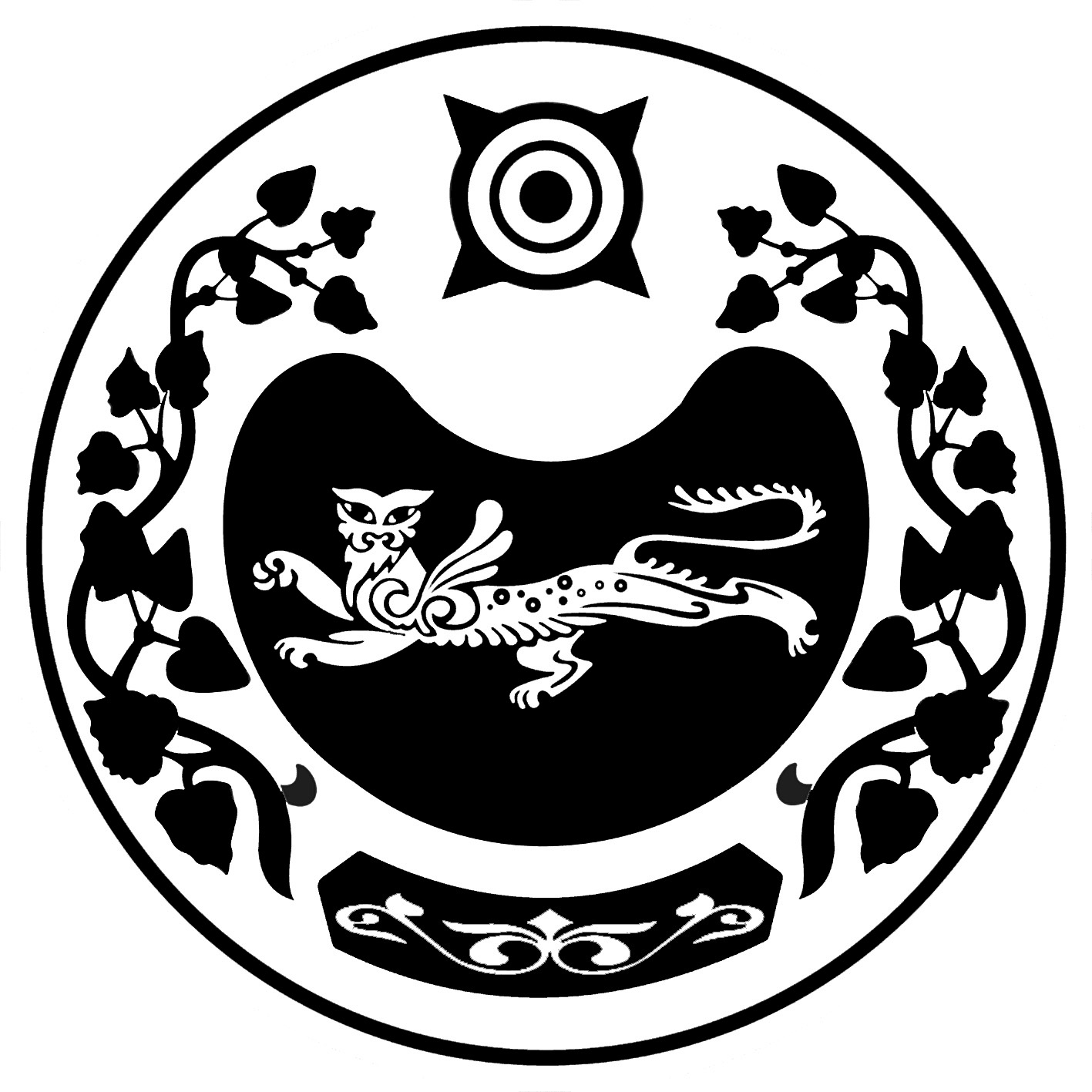 О мероприятиях по предотвращению распространения новой коронавирусной инфекции (COVID-19) на территории  Райковского сельсовета